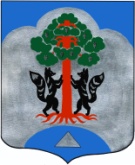 АДМИНИСТРАЦИЯМО СОСНОВСКОЕ СЕЛЬСКОЕ ПОСЕЛЕНИЕМО ПРИОЗЕРСКИЙ МУНИЦИПАЛЬНЫЙ РАЙОНЛЕНИНГРАДСКОЙ ОБЛАСТИРАСПОРЯЖЕНИЕ20 марта 2014 года  № 25О проведении мероприятийпо улучшению жилищных условий гражданВ соответствии с пунктами 3 и 6 части 1 статьи 14 Федерального закона от 06.10.2003 года     №131-ФЗ «Об общих принципах организации местного самоуправления в Российской Федерации», в целях обеспечения качественным жильем граждан, нуждающихся в улучшении жилищных условий на территории Сосновского сельского поселения 1.Произвести обмен четырехквартирного жилого дома №8, находящегося по адресу  Ленинградская область Приозерский район, пос.Сосново, ул. Ленинградская и все жилые помещения которого принадлежат на праве собственности  муниципальному образованию МО Сосновское сельское поселение и расположенного на земельном участке общей площадью 1862 кв.м, правообладателем которого является МО Сосновское сельское поселение на квартиры:  однокомнатную квартиру общей площадью не менее 31,9 кв.моднокомнатную квартиру общей площадью  не менее 42,6 кв.моднокомнатную квартиру общей площадью  не менее 40,8 кв.мдвухкомнатную квартиру общей площадью  не менее 44,9 кв.м, Принимаемые к обмену квартиры должны принадлежать на праве собственности заявителю, отвечать установленным требованиям, предъявляемым к жилым помещениям, быть благоустроенными быть благоустроенными: с центральным тепло и водоснабжением, оснащенными приборами учета потребления воды и пригодными для проживания и находиться в черте населенного пункта – поселок Сосново Приозерского района Ленинградской областиВ случае подачи предложений на квартиры, находящиеся в домах до 2009 года постройки, с проведенным текущим ремонтом Квартиры не должны быть обременены правами третьих лиц, не находиться в залоге и под арестом, о чем заявитель должен предоставить выписку из Росреестра. Коммунальные платежи должны быть оплачены на дату подачи предложения2. Установить срок для подачи заявок – предложений – с 31.03.2014 года по 11.04.2014 года2. Разместить  объявление о намерениях в средствах массовой информации Приозерского района и на официальном сайте Сосновского сельского поселенияГлава администрации МО Сосновское сельское поселение                                                       А. Н. СоклаковСогласовано:Коробова Г.Г.Гермонина Н.Н.Разослано: дело -2,  сектор по управлению МУ -1.